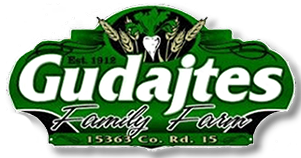 Employment Application*Please complete the application to the fullest extent possible to insure you are given the best opportunity for employment with us.  The more information provided, the better the process.  First Name					MI		Last NameAddress								City			State		Zip*List below your most recent address you resided at for more than 5 years if it was not the above mentioned address.  Address								City			State		ZipSSN				DL State	Number			Issued			ExpiresE-mail Address						Phone					     DOBWhich position are you applying for?	         	Date available to start?	   		 Desired Salary/Hourly Wage?Are you a citizen of the U.S.?	    *If no, are you authorized to work in the U.S.?YES		NO			YES		NOHave you ever worked for this company?	*If yes, when?				Are you willing to relocate?YES		NO										YES		NOIf you are under 18 years of age, can you provide required proof of your eligibility to work?	         YES                   NOHave you ever filled out an application with us before?		Yes		No If yes, give date ____________________Do any of your friends or relatives work here?			Yes		No If yes, whom_______________________Are you currently employed?			Yes		NoWhat is your means of transportation to work?___________________________________________________________Have you ever been discharged or asked to resign from a job?		Yes		No	*  If yes,explain_________________________________________________________________________________________________________________________________________________________________________________Do you have any trainings or certifications?_______________________________________________________________How did you hear about us?_______________________________________________Are you a Veteran?		Yes		NoBranch					              From					 ToRank at Discharge				Type of dischargeIf other than honorable, explain:BUSINESS:Leave blank if none.First Name							Last NameAddress								City, State, ZipEmail Address							Phone			  RelationshipFirst Name							Last NameAddress								City, State, ZipEmail Address							Phone			  RelationshipFirst Name							Last NameAddress								City, State, ZipEmail Address							Phone			  RelationshipPERSONAL:Name								Phone#Name								Phone#**Please start with your most recent employer below.Company							PhoneAddress								City, State, ZipSupervisor Name						From (MM/DD/YYYY)		To (MM/DD/YYYY)Job Title				Starting Salary/Pay $		Ending Salary/Pay $Reason for LeavingMay we contact this employer? 			Yes		NoCompany							PhoneAddress								City, State, ZipSupervisor Name						From (MM/DD/YYYY)		To (MM/DD/YYYY)Job Title				Starting Salary/Pay $		Ending Salary/Pay $Reason for LeavingMay we contact this employer? 			Yes		NoCompany							PhoneAddress								City, State, ZipSupervisor Name						From (MM/DD/YYYY)		To (MM/DD/YYYY)Job Title				Starting Salary/Pay $		Ending Salary/Pay $Reason for LeavingMay we contact this employer? 			Yes		NoWhat special skills or experience would make you a good candidate for the position you are applying for?Why do you want to work for us?  What do you expect if hired?Please list any training or licenses you have not previously mentioned:  Have you done potato/sugar beet hauling in the last 20 years; if so, when and for whom?If you have no work history listed through to current, please list why you have been out of work:Were you referred by anyone to work for us and if so, whom?Yes		No		Can you lift over 50 pounds?			Do you have allergies?	Yes		No				Yes		No						*If so, do you think they would hinder any of your job duties?Can you drive in the dark?			Yes		No	Yes		No				If yes, explain:______________________________________________**Please take note> we do require a VALID driver’s license in order to work on our farm.  Your driver’s license will be checked with the appropriate state prior to your hire.  There are no exceptions to this.  If you have a TX driver’s license or another non-public state; you will be required to provide documentation from the applicable States’ DMV to prove its validity.  Please fill out the following table rating your experience with the equipment/areas listed: If you don’t know what something is, please put a check mark in box 1.  All information provided in this application (and/or any other accompanying or required documents) is true and complete to the best of my knowledge.  Any false or misleading statements on this application, on my resume or in my interview(s) will remove me from further consideration of employment or, if I am hereafter employed by Gudajtes Family Farm(and affiliates), will result in termination of employment.Gudajtes Family Farm may verify all information that I have provided on this application and I release Gudajtes Family Farm and its representatives from liability for seeking such information and I release from all liability whatsoever any and all persons, institutions, business entities and corporations providing Gudajtes Family Farm with such information.  I further agree to sign whatever consent forms may be necessary to permit Gudajtes Family Farm to verify all of the information I have provided on this application.  I further authorize Gudajtes Family Farm to conduct driving, criminal background, references, child clearance, credit or any other background checks that are relevant to the job for which I have applied.If hired by Gudajtes Family Farm, I agree to comply with policies, rules, regulations and procedures of Gudajtes Family Farm.  I understand that this application is not and should not be considered a contract of employment for any definite period of time.  If employed, I understand that I have been hired “at-will” and my employment may be terminated at any time with or without notice or cause.I understand that under certain circumstances and in accordance with applicable local, state and federal laws, I may be required to undergo drug/alcohol testing as a condition of employment or, if hired, continued employment.Gudajtes Family Farm is an Equal Opportunity Employer that actively seeks and employs without regard to race, color, religion, gender, sexual orientation, transgender, pregnancy, medical condition, national origin, age, veteran status, disability, citizenship, ethnicity, language, socio-economic status, family or marital status or other classifications identified and protected by applicable federal, state or local laws. This policy governs all aspects of employment, promotion, assignment, discharge, training, wage & salary administration, employee benefits, application of policies and other terms and conditions of employment.Signature								Date(mm/dd/yyyy)NoneSomeA LittleLotsExpertRate12345Modern HarvesterModern ChopperModern BalerModern TractorModern SprayerModern SpreaderModern 9 & 10 Speed Trans Diesel TrucksSugar BeetsCattleCornGRS for Ag UseRTK/SF2APEX/IGUIDESwath ControlExcavatorDozer